На основу члана 60. Закона о јавним набавкама („Службени гласник РС”, број 124/12, 14/15 и 68/15), Министарство за рад, запошљавање, борачка и социјална питања, Немањина 22-26, Београд,  упућује:ПОЗИВ ЗА ПОДНОШЕЊЕ ПОНУДAНаручилац: Министарство за рад, запошљаваље, борачка и социјална питањаАдреса наручиоца: Београд, Немањина 22-26Интернет страница наручиоца: www.minrzs.gov.rs Врста наручиоца: Орган државне управеВрста поступка јавне набавке: Отворени поступакВрста предмета јавне набавке: УслугеШифра и назив из ОРН-а: 79810000 - Услуге штампањаБрој и назив (предмет) јавне набавке: ЈН 34/2018  -  Услуге штампања, по партијамаПартије: Поступак се покреће за три Партије:Партија 2 - Услуге штампања Приручника за припрему за полагање стручног испита за обављање послова координатора за израду пројекта и стручног испита за обављање послова координатора за извођење радоваПартија 3 - Услуге штампања корица за Национална признања у области безбедности и здравља на радуПартија 4 - Услуге штампања календара за 2019. годинуПроцењена вредност јавне набавке: Укупна процењена вредност јавне набавке је: 14.166.666,оо динара, без ПДВ-аПроцењена вредност за Партију 2 је:   70.600,оо динара, без ПДВ-аПроцењена вредност за Партију 3 је:   46.500.оо динара, без ПДВ-аПроцењена вредност за Партију 4 је: 135.000,оо динара, без ПДВ-аНачин преузимања конкурсне документације, односно интернет адреса где је конкурсна документација доступна:Портал Управе за јавне набавке: www.ujn.gov.rs  као и на интернет адреси Наручиоца: www.minrzs.gov.rsАдреса и интернет адреса државног органа или организације, односно органа или службе територијалне аутономије или локалне самоуправе где се могу благовремено добити исправни подаци о пореским обавезама, заштити животне средине, заштити при запошљавању, условима рада и сл:Министарство финансија www.mfin.gov.rs, Министарство пољопривреде и заштите животне средине www.mpzzs.gov.rs, Агенција за заштиту животне средине www.sepa.gov.rs, Министарство за рад, запошљавање, борачка и социјална питања www.minrzs.gov.rsНачин и рок подношења пoнуде: Понуђач понуду подноси непосредно преко писарнице Управе за заједничке послове републичких органа или путем поште у затвореној коверти или кутији, затворену на начин да се приликом отварања понуда може са сигурношћу утврдити да се први пут отвара. На полеђини коверте или на кутији навести назив и адресу понуђача. У случају  да понуду подноси група понуђача, на коверти је потребно назначити да се ради о групи понуђача и навести називе и адресу свих учесника у заједничкој понуди. Понуду доставити на адресу: Министарство за рад, запошљавање, борачка  и социјална питања, Немањина 22-2611000 Београдса назнаком: ,,Понуда за јавну набавку услуге штампања, Партија/е број _____ , ЈН бр. 34/2018 - НЕ ОТВАРАТИ”. Понуда се сматра благовременом уколико је примљена од стране наручиоца до 12. новембра  2018. године до 13,00 сати. Отварање понуда обавиће се истог дана 12. новембра 2018. године у 13,30 сати на адреси: Министарство за рад, запошљавање, борачка и социјална питања, Београд, Немањина 22-26, крило Ц, спрат V, канцеларија број 14, у присуству чланова комисије, понуђача и заинтересованих лица.Услови под којим представници понуђача могу учествовати у поступку отварања понуда: Представник понуђача који је поднео понуду пре почетка поступка, мора предати комисији посебно писано овлашћење за присуство у поступку отварања понуда, оверено и потписано од стране законског заступника понуђача.Рок за доношење одлуке: 8 дана од дана отварања понуда;Лице за контакт: Богољуб Станковић, Е - mail: bogoljub.stankovic@minrzs.gov.rsБрој: 404-02-124/4/2018-22Датум: 11. октобар 2018. годинеНемањина 22-26Б е о г р а д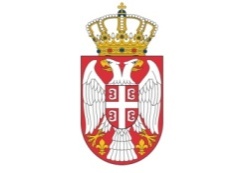 